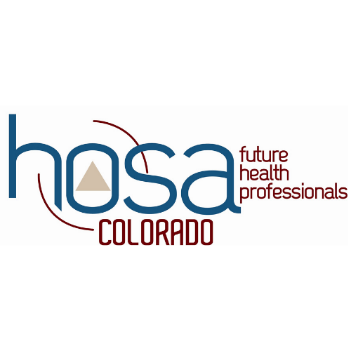 Colorado HOSA Fall Deadlines and Dates			Affiliation DeadlinesAffiliation DeadlinesAffiliation DeadlinesFall Affiliation Deadline(All students who wish to compete in Online Testing or at SLC, must be affiliated by this date)November 15, 2020$20Spring Affiliation DeadlineApril 15, 2020$20Fall Event DeadlinesFall Event DeadlinesFall Event DeadlinesEventRegistration DeadlineDateLocal Advisors MeetingN/ASeptember 3, 20203:30pm-5:30pmCTSO Sip and ShareN/ASeptember 16, 2020 5:00pmCTSO Leadership KickoffSeptember 18, 2020September 23, 20208:00am- 3:00pmFall Leadership ConferenceOctober 11, 2020October 22, 2020Time TBDOnline Testing WeekNovember 15, 2020 November 30- December 4, 20202021 State Leadership ConferenceTBDTBD